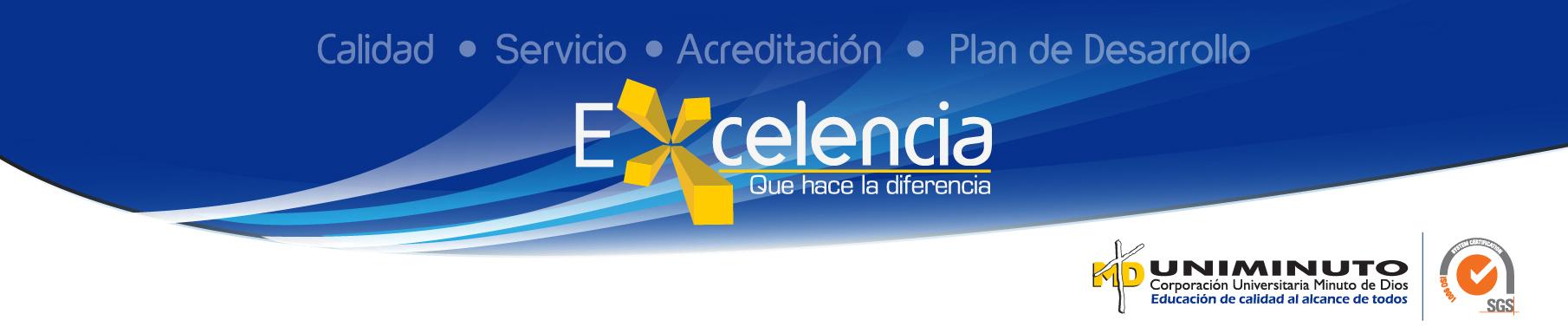 TRABAJO DE GRADOMODELO DE RAETítuloApoyo en el Área de Contabilidad, Inventarios, Nómina, Costos y Tesorería en Comercializadora Internacional Texman SASSupport in the Area of ​​Accounting, Inventories, Payroll, Costs and Treasury inComercializadora Internacional Texman SAAutorHERNÁNDEZ, Ivón NathaliaPublicaciónBogotá, Corporación Universitaria Minuto de Dios- UNIMINUTO U.V.D-, 2013. 20 páginas.Unidad PatrocinanteCorporación Universitaria Minuto de Dios (UNIMINUTO), Vicerrectoría  Académica  U.V.D.Palabras ClavesArqueo, Conciliación, informes, verificación y Cierre Contable.DescripciónEste trabajo se presenta como proyecto de grado, partiendo de la base de la práctica profesional que se desarrollo por parte del estudiante en COMERCIALIZADORA INTERNACIONAL TEXMAN S.A.S, empresa dedicada a la confección y comercialización principalmente de bienes para la dotación de la Fuerza Pública y  manufacturas de tipo textil, coadyuvando con el Estado Colombiano durante (18) años, lo que le ha permitido posicionarse en el mercado por sus estándares de calidad y cumplimiento.De ahí que, resulta primordial la implementación con vocación de permanencia de un departamento contable, que le brinde el respaldo necesario para mantener sus indicadores financieros y su capacidad organizacional acorde a las necesidades del sector o mercado en el cual compite, para aspirar a participar de forma competitiva en los procesos de selección adelantada por entidades estatales. Todo este proceso es el resultado de un trabajo en equipo de los Departamentos de Comercial y Financiero, cuya gestión es coadyuvada y evaluada por el departamento contable.          Al tratarse de una PYME (Pequeña y mediana empresa), el Departamento de Contabilidad está conformado por un equipo de trabajo idóneo para la ejecución de la labor contable. Dicho equipo está conformado por: Un revisor fiscal externo, un contador externo y una asistente contable que ejecuta todas las funciones propias de la labor. A nivel general, el departamento tiene como objetivo mantener la información actualizada, para que sea competente, comparable, verificable, oportuna y veraz. Lo anterior garantiza el éxito en la toma de decisiones y además permite medir los posibles riesgos que pueden surgir en el entorno financiero.          Dentro de la dinámica del departamento, y de las labores propias de la actividad, existe el factor humano, el cual permanentemente en ejercicio de su actividad   fortalece su desarrollo como profesional contable en formación. En efecto, son muchos, profundos y vertiginosos los conocimientos y la experiencia adquirida por la asistente de contabilidad para convertirse en una profesional idónea en todos los campos que su actividad demanda. En consideración al factor humano, Ivón Nathalia Hernández, como profesional en formación, utiliza la experiencia laboral para demostrar su evolución académica y el fortalecimiento de sus conocimientos y aportándole para el crecimiento y consolidación de la compañía.          Lo cual presupone e implica, que su recorrido laboral le ha permitido el crecimiento intelectual  y el aprendizaje responsable, por tanto,  la meta para 2018 de Ivón Nathalia Hernández, es robustecer sus conocimientos con base en la experiencia que sólo la práctica permite afianzar al conocimiento, para consolidarse como una profesional acreditar con su título sino demostrar con hechos y experiencia frente a situaciones cotidianas de la actividad profesional que le permitirán afrontar y demostrar que cuenta con la aptitud, idoneidad y capacidad para asumir responsabilidades en su desempeño de sus funciones y desarrollo profesional. FuentesHistoria de Comercializadora Internacional Texman SAS: Documento De Constitución, Libros de Actas, Registro Único Proponentes .Horngren, C. T., Foster, G., & Datar, S. M. (2007). Contabilidad de costos: un enfoque gerencial. Pearson educación.Horngren, C. T., Sundem, G. L., & Elliott, J. A. (2000). Introducción a la contabilidad financiera. Pearson educación.Juliao Vargas, C. G. (2013). Una pedagogía praxeológica. Corporación Universitaria Minuto de Dios.Misión, visión y valores corporativos de Comercializadora Internacional Texman SAS Fuente: Manual de Líder de Seguridad y Salud en el Trabajo, CI Texman S.A.S.)Organigrama  Comercializadora Internacional Texman SAS Fuente: Manual de Líder de Seguridad y Salud en el Trabajo, CI Texman S.A.S.)¿Qué es la matriz FODA? Recuperado de: http://www.matrizfoda.com/dafo/Ramírez, H. F. (2008). Finanzas públicas. Eumed. net.Sistema Integrado de Información Financiera - SIIF Nación. Recuperado de:http://www.minhacienda.gov.co.Uniminuto Virtual y a Distancia (2014). Lineamientos para la práctica profesional Uniminuto Virtual y a Distancia. Recuperado de: http://www.uniminuto.edu/documents/992197/6960428/LINEAMIENTOS_PRACTICAS_PROFESIONALES+APROBADO+CAS.pdf/86cdc6bc-93bd-4121-8eb2-feafd20ffd7fLuna, Y. B. (2012). Auditoría integral: normas y procedimientos. Ecoe Ediciones.Vallaeys, F. (2008). ¿Qué es la responsabilidad social universitaria? Nuevo León, México. consultado en: www. cedus. cl.Contenidos La estructura del presente texto está comprendido en tres capítulos que se sintetizan así: Estructura de conformación de la empresa donde se realizó la práctica profesional, Misión, Visión y valores corporativos. DOFA cuyo enfoque es el plan de trabajo del estudiante.  En el capítulo dos se incorporará el plan de trabajo acompañado de un cronograma donde se evidencie los avances en la ejecución de éste en el desarrollo de la práctica profesional. En el capítulo tres se adelanta una evaluación desde una perspectiva teórica de los logros alcanzados, metas y propósitos en desarrollo de la práctica profesional, El enfoque de la Corporación Minuto de Dios, como opción de grado se edifica sobre la base de plasmar la experiencia profesional y los resultados obtenidos en desarrollo de la misma en beneficio del estudiante.Conclusiones Natural pensar que estamos recorriendo el principio del final de una etapa propuesta para obtener el título de contador público. Ciertamente, es la meta, objetivo, propósito inicial que se constituye en un peldaño que  permitirá el ascenso a nivel laboral y la continuación en la formación y enriquecimiento a nivel académico en programas de posgrado. Interesa a esta instancia, traer a colación y destacar,  que la universidad nos ha dejado este espacio para poder colocar en práctica lo que aprendemos en las diferentes cátedras, toda vez que, que indiscutiblemente debemos fortalecer estos diferentes conocimientos, en las diferentes actividades contables que desarrollamos.Los conocimientos adquiridos en la academia y en la práctica profesional determinan que estamos frente a la contabilidad de la contemporaneidad, lo que nos permiten adaptárnos  a  la realidad circundante y la innovación, sin perjuicio de que podamos mirar lo universal desde una perspectiva crítica,  el estado actual de la contabilidad, avizorar cuál es su futuro, con un alto sentido de responsabilidad sin renunciar a abdicar a nuestros valores éticos, que hacen que nos fortalezcamos en las diferentes actividades contables.